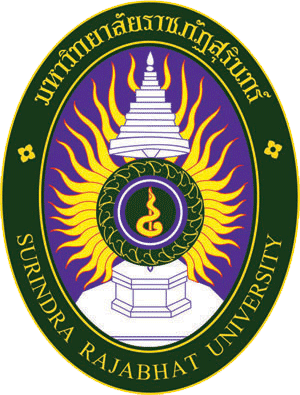 มคอ. ๓ รายวิชาหลักชีววิทยารหัสวิชา ๔๐๓๑๑๐๕โดย อาจารย์ดร.สยาม ระโสคณะวิทยาศาสตร์และเทคโนโลยีมหาวิทยาลัยราชภัฏสุรินทร์รายละเอียดของรายวิชา(Course Specification)ประกอบด้วย  7  หมวด ดังนี้หมวด 1		ข้อมูลทั่วไปหมวด 2		จุดมุ่งหมายและวัตถุประสงค์หมวด 3		ลักษณะและการดำเนินการหมวด 4		การพัฒนาผลการเรียนรู้ของนักศึกษาหมวด 5		แผนการสอนและการประเมินผลหมวด 6		ทรัพยากรประกอบการเรียนการสอนหมวด 7		การประเมินและปรับปรุงการดำเนินการของรายวิชารายละเอียดของรายวิชาชื่อสถาบันอุดมศึกษา			มหาวิทยาลัยราชภัฏสุรินทร์วิทยาเขต/คณะ/ ภาควิชา		คณะวิทยาศาสตร์และเทคโนโลยี หมวด 1 ข้อมูลทั่วไปรหัสและชื่อวิชา   รหัสวิชา			4031105 ชื่อวิชา				หลักชีววิทยา (Principle Biology)2. จำนวนหน่วยกิตหรือจำนวนชั่วโมง   	3 หน่วยกิต (2-3-5)3. หลักสูตรและประเภทของรายวิชา รายวิชาแกนสำหรับหลักสูตรอื่น4. อาจารย์ผู้รับผิดชอบรายวิชาและอาจารย์ผู้สอน: ชื่ออาจารย์ สยาม ระโส ตำแหน่ง อาจารย์ สังกัด สาขาชีววิทยาสถานที่ติดต่ออาจารย์ ห้อง 29404 โทร. 0898445332 E-mail: raso30@gmail.com5. ภาคการศึกษา/ชั้นปีที่เรียน  ภาคการศึกษา1/2559 ชั้นปีที่16. รายวิชาที่ต้องเรียนมาก่อน ไม่มี7. รายวิชาที่ต้องเรียนควบคู่กัน  ไม่มี8. สถานที่เรียน อาคาร 29 สาขาชีววิทยา คณะวิทยาศาสตร์และเทคโนโลยี มหาวิทยาลัยราชภัฏสุรินทร์9. วันที่จัดทำหรือปรับปรุงรายละเอียดของรายวิชาครั้งล่าสุด	-				หมวดที่ 2 จุดมุ่งหมายและวัตถุประสงค์1. จุดมุ่งหมายของรายวิชา 1.1 เพื่อให้นักศึกษาเข้าใจกระบวนการทางานของเซลล์ เนื้อเยื่อ การสืบพันธุ์ การเจริญเติบโต และระบบต่างๆ ในร่างกายของสิ่งมีชีวิต 1.2 เพื่อให้นักศึกษาเข้าใจเกี่ยวกับพันธุศาสตร์ 1.3 เพื่อให้นักศึกษาเข้าใจเกี่ยวกับระบบประสาท 1.4 เพื่อให้นักศึกษาเข้าใจ สามารถแยกแยะสัตว์แต่ละประเภทออกจากกันได้ โดยใช้หลักการ    จัดจำแนกประเภทของสิ่งมีชีวิตได้ 1.5 เพื่อให้นักศึกษาเข้าใจในความสัมพันธ์ระหว่างสิ่งมีชีวิตและสิ่งแวดล้อม รวมทั้งสามารถบอกแนวทางในการแก้ปัญหาและอนุรักษ์สิ่งแวดล้อมได้2. วัตถุประสงค์ในการพัฒนา/ปรับปรุงรายวิชา เพื่อให้นักศึกษามีความรู้ในวิชาชีววิทยาพื้นฐานมากยิ่งขึ้น โดยนักศึกษาสามารถประมวลความรู้จากที่ได้ในชั้นเรียนไปประยุกต์ใช้ในชีวิตประจำวันได้ หมวด 3 ลักษณะและการดำเนินการ1. คำอธิบายรายวิชาความรู้พื้นฐาน ทางชีววิทยา เซลล์ เนื้อเยื่อ การสืบพันธุ์ การเจริญเติบโต สรีรวิทยาของระบบอวัยวะ ได้แก่ ระบบหายใจ ระบบหมุนเวียนเลือด ระบบย่อยอาหาร และระบบประสาท การจำแนกสิ่งมีชีวิต กำเนิดชีวิต พันธุศาสตร์ สิ่งมีชีวิตกับสภาวะแวดล้อม การจัดการทรัพยากรและสิ่งแวดล้อม2. จำนวนชั่วโมงที่ใช้ต่อภาคการศึกษา  3. จำนวนชั่วโมงต่อสัปดาห์ที่อาจารย์ให้คำปรึกษาและแนะนำทางวิชาการแก่นักศึกษาเป็นรายบุคคล	วิธีการให้คำแนะนำอาจารย์จัดเวลาให้คาปรึกษาเป็นรายบุคคล หรือ รายกลุ่มตามความต้องการ 1 ชั่วโมงต่อสัปดาห์ (เฉพาะรายที่ต้องการ)หมวด 4 การพัฒนาผลการเรียนรู้ของนักศึกษาหมวด 5 แผนการสอนและการประเมินผล1.แผนการสอน2. แผนการประเมินผลการเรียนรู้แผนที่แสดงการกระจายความรับผิดชอบมาตรฐานผลการเรียนรู้จากหลักสูตรสู่รายวิชา (Curriculum Mapping)หมวด 6 ทรัพยากรประกอบการเรียนการสอน1. ตำราและเอกสารหลักที่ใช้ในการเรียนการสอน1.1 เอกสารและตาราหลัก สาขาชีววิทยา  คณะวิทยาศาสตร์และเทคโนโลยี.  ชีววิทยาพื้นฐาน.  สุรินทร์: มหาวิทยาลัยราชภัฏสุรินทร์, 242 หน้า.1.2 เอกสารและข้อมูลสำคัญ ตำราและเอกสารหลักที่ใช้ในการเรียนการสอนเชาวน์ ชิโนรักษ์ และ พรรณี ชิโนรักษ์. 2539. ชีววิทยา 3. กรุงเทพฯ: บูรพาสาส์น. 510 หน้า.     ปรีชา และ นงลักษณ์ สุวรรณพินิจ. 2543. ชีววิทยา1. กรุงเทพฯ: จุฬาลงกรณ์มหาวิทยาลัย. 444 หน้า. ปริศนา  สิริอาชา.  2548.   พฤกษศาสตร์.  สุวีริยาสาสน์.  กรุงเทพมหานคร.  96 หน้าประนอม  จันทรโณทัย.  2526.  เอกสารประกอบการสอน  ตอนพืชไม่มีท่อลำเลียง.  ภาควิชาชีววิทยา     คณะวิทยาศาสตร์  มหาวิทยาลัยขอนแก่น.  43  หน้าประนอม  จันทรโณทัย.  2537.   พฤกษานุกรมวิธาน.  ภาควิชาชีววิทยา  คณะวิทยาศาสตร์  มหาวิทยาลัยขอนแก่น.  139 หน้าสมใจ  รัตนยันต์.  2541.  ไบรโอไฟต์.  ภาควิชาชีววิทยา  คณะวิทยาศาสตร์  มหาวิทยาลัยเชียใหม่.  222 หน้าสมบุญ  เตชะภิญญาวัฒน์.  2548.  ชีววิทยาของพืช.  ภาควิชาพฤกษศาสตร์  คณะวิทยาศาสตร์  มหาวิทยาลัยเกษตรศาสตร์.  297 หน้า.1.3. เอกสารและข้อมูลสำคัญที่นักศึกษาจำเป็นต้องศึกษาเพิ่มเติม เอกสารและข้อมูลแนะนำเว็ปไซต์ที่เกี่ยวกับวิชาชีววิทยาหมวด 7 การประเมินและปรับปรุงการดำเนินการของรายวิชา1. กลยุทธ์การประเมินประสิทธิผลของรายวิชาโดยนักศึกษา 1.1 การทดสอบก่อนเรียนและหลังเรียนโดยสอบกลางภาคและปลายภาค                                                                                                             1.2 การสนทนากลุ่มระหว่างผู้สอนและผู้เรียน                                                                                                       1.3 การสังเกตจากพฤติกรรมของผู้เรียน1.4 รายงานผลการทดลอง2. กลยุทธ์การประเมินการสอน: 2.1 การสังเกตการสอนของผู้ร่วมทีมสอน                                                                                                                  2.2 ผลการเรียนของนักศึกษา                                                                                                                                   3.3 การทวนสอบผลประเมินการเรียนรู้                                                                                                                 3.4 ประเมินโดยนักศึกษาในแต่ละวิชา3. การปรับปรุงการสอน 3.1 นำผลการประเมินจากข้อ 1 และข้อ 2 ไปปรับปรุง ซึ่งสามารถทำได้โดยรวบรวมปัญหา/ข้อเสนอแนะเพื่อปรับปรุง4. การทวนสอบมาตรฐานผลสัมฤทธิ์ของนักศึกษาในรายวิชา ในระหว่างกระบวนการสอนรายวิชา มีการทวนสอบผลสัมฤทธิ์ในรายหัวข้อ ตามที่คาดหวังจากการเรียนรู้ในรายวิชา ได้จากการสอบถามนักศึกษา หรือการสุ่มตรวจผลงานของนักศึกษา รวมถึงพิจารณาจากผลการทดสอบก่อนและหลังการออกผลการเรียนรายวิชา มีการทวนสอบผลสัมฤทธิ์โดยรวมในวิชาได้ดังนี้ 4.1 การทวนสอบการให้คะแนนจากการสุ่มตรวจผลงานของนักศึกษา 4.2 ตรวจสอบผลการประเมินการเรียนรู้ของนักศึกษา โดยตรวจสอบข้อสอบ รายงาน วิธีการให้คะแนนสอบ และการให้คะแนนพฤติกรรม5. การดำเนินการทบทวนและการวางแผนปรับปรุงประสิทธิผลของรายวิชา จากผลการประเมิน และทวนสอบผลสัมฤทธิ์ประสิทธิผลรายวิชา ได้มีการวางแผนการปรับปรุงการสอนและรายละเอียดวิชา เพื่อให้เกิดคุณภาพมากขึ้น ดังนี้ 5.1 ปรับปรุงรายวิชาทุก 2 ปี หรือตามข้อเสนอแนะและผลการทวนสอบมาตรฐานผลสัมฤทธิ์ตามข้อ 4 5.2 เปลี่ยนหรือสลับอาจารย์ผู้สอน เพื่อให้นักศึกษามีมุมมองในเรื่องการประยุกต์ความรู้นี้กับปัญหาที่ได้มาจากงานวิจัยของอาจารย์ บรรยาย สอนเสริม การฝึกปฏิบัติ/งาน ภาคสนาม/การฝึกงาน การศึกษาด้วยตนเอง บรรยาย 30 ชั่วโมง ต่อภาคการศึกษา สอนเสริมตามความต้องการของนักศึกษาเฉพาะราย ปฏิบัติ 45 ชั่วโมงต่อภาคเรียนการศึกษาด้วยตนเอง 5ชั่วโมงต่อสัปดาห์ มาตรฐานการเรียนรู้และเนื้อหาหรือทักษะรายวิชาวิธีการสอนวิธีการวัดและประเมินผล1. คุณธรรม จริยธรรม1.1.1 ตระหนักถึงความสำคัญของการศึกษาข้อมูลพื้นฐานของวิชาชีววิทยาพื้นฐาน เพื่อนำไปใช้ในการศึกษาและวิจัยขั้นสูงต่อไป1.1.2 มีคุณธรรม จริยธรรม ตรงต่อเวลา มีความรับผิดชอบต่องานที่ได้รับมอบหมายทั้งงานเดี่ยวและงานกลุ่ม 1.1.3 มีความเสียสละ ซื่อสัตย์สุจริตวินัย  และมีความรับผิดชอบต่อสังคม สามารถทำงานเป็นทีม และสามารถแก้ไขปัญหาได้1.1.4 สามารถดำเนินชีวิตร่วมกับผู้อื่นในสังคมอย่างราบรื่น และเป็นประโยชน์ต่อส่วนรวม 1.2.1 ใช้การสอนแบบสื่อสารสองทาง เปิดโอกาสให้นักศึกษามีการตั้งคำถามหรือตอบคำถาม หรือแสดงความคิดเห็น  ให้ผู้เรียนเป็นศูนย์กลาง และฝึกให้นักศึกษาได้ทำงานเป็นทีม1.2.2 อาจารย์ให้ความสำคัญต่อการควบคุมและพัฒนาจริยธรรมแก่นักศึกษา โดยเน้นความซื่อสัตว์สุจริต ความรับผิดชอบ การตรงต่อเวลา และการเคารพกฎระเบียบข้อตกลงของกลุ่มเรียน1.3.1 ประเมินจากการตรงเวลาของนักศึกษาในการเข้าชั้นเรียน การส่งงานตามกำหนดระยะเวลาที่มอบหมาย และการร่วมกิจกรรม 1.3.2 ตรงต่อเวลา  แต่งตัวสุภาพเรียบร้อย มีความเคารพต่อสถานศึกษา1.3.3 ประเมินจากการมีวินัยและพร้อมเพรียงของนักศึกษาในการเข้าร่วมกิจกรรมเสริมหลักสูตร 1.3.4 ไม่ลอกงานเพื่อน และไม่กระทำทุจริตในการสอบ 1.3.5 ประเมินจากความรับผิดชอบในหน้าที่ที่ได้รับมอบหมาย2. ความรู้2.1.1 นักศึกษาต้องมีความรู้และความเข้าใจเกี่ยวกับหลักการและทฤษฎีที่สำคัญในเนื้อหาวิชาชีววิทยาพื้นฐาน 2.2.2 สามารถเข้าใจกระบวนการทำงานของเซลล์ เนื้อเยื่อ การสืบพันธุ์ การเจริญเติบโต และระบบต่างๆ ในร่างกายของสิ่งมีชีวิต 2.2.3 เข้าใจเนื้อหาด้านสารประกอบเคมีชนิดต่างๆ ในสิ่งมีชีวิต รวมถึงเข้าใจพฤติกรรมและวิวัฒนาการของสิ่งมีชีวิต2.2.4  สามารถจัดหมวดหมู่สัตว์แต่ละประเภทออกจากกันได้โดยใช้หลักการจัดจำแนกประเภทของสิ่งมีชีวิตได้ และมีความรู้ความเข้าใจในความสัมพันธ์ระหว่างสิ่งมีชีวิตและสิ่งแวดล้อม รวมทั้งสามารถบอกแนวทางในการแก้ปัญหาและการอนุรักษ์สิ่งแวดล้อมได้2.2.5 สามารถเชื่อมโยงความรู้และเข้าใจภาพรวมเนื้อหาในวิชาชีววิทยาพื้นฐานได้2.2.1  บรรยายประกอบการยกตัวอย่าง2.2.2  กำหนดให้ทำงานกลุ่มและนำเสนอรายงานจากการค้นคว้า2.2.3  ฝึกปฏิบัติการตามกำหนดให้2.3.1 ทดสอบย่อย สอบกลางภาค สอบปลายภาค ด้วยข้อสอบที่เน้นหลักการและทฤษฎี 2.3.2 ประเมินจากการนำเสนอผลการค้นคว้าข้อมูล หรือกรณีศึกษา 2.3.3 ประเมินจากผลปฏิบัติการที่ได้รับมอบหมาย3. ทักษะทางปัญญา3.1.1 พัฒนาความสามารถในการคิดอย่างเป็นองค์รวม  และเข้าใจภาพรวมของเนื้อหาที่เรียน3.1.2 สามารถนำพื้นฐานความรู้ที่ได้มาเชื่อมโยงกับศาสตร์ใกล้เคียงและมีความสามารถในเชิงบูรณาการ3.1.3 มีทักษะในการวิเคราะห์และคิดอย่างเป็นระบบ3.1.4 สามารถอภิปรายตามประเด็นที่กำหนดให้อย่างชัดเจน3.2.1 การสอนโดยใช้ปัญหาเป็นฐาน(Problem Based Learning) ที่เชื่อมโยงถึงเนื้อหาการเรียนการสอน และสถานการณ์ที่เกี่ยวข้อง3.2.2 กำหนดประเด็นปัญหาและสถานการณ์ที่เกี่ยวข้อง และแบ่งกลุ่มนักศึกษาเพื่อแสดงความคิดเห็นต่อปัญหา และระดมสมองหาแนวทางการแก้ไขปัญหา3.2.3 อาจารย์และนักศึกษาร่วมอภิปราย แลกเปลี่ยนเรียนรู้ และแสดงความคิดเห็นต่อเนื้อหา3.3.1 สอบกลางภาคและปลายภาค โดยเน้นข้อสอบที่มีการวิเคราะห์สถานการณ์ หรือวิเคราะห์แนวคิดในการประยุกต์ใช้ศาสตร์ทางชีววิทยา 3.3.2 วัดผลจากการนำเสนอผลงาน สังเกตพฤติกรรมการแก้ไขปัญหา ประเมินผลจากปฏิบัติการ4. ทักษะความสัมพันธ์ระหว่างบุคคลและความรับผิดชอบ4.1.1 พัฒนาทักษะการสร้างความสัมพันธ์ระหว่างผู้เรียนด้วยกัน และผู้สอนอย่างเหมาะสมตามกาลเทศะ4.1.2 พัฒนาทักษะความเป็นผู้นำและผู้ตามในการทำงานเป็นกลุ่ม4.1.3 พัฒนาทักษะการศึกษาค้นคว้าด้วยตนเอง การเตรียมพร้อมสำหรับการเรียน  มีความรับผิดชอบและตั้งใจทำงานที่ได้รับมอบหมายและตรงต่อเวลา4.2.1 จัดกิจกรรมกลุ่มให้มีการวิเคราะห์ตามเนื้อหาวิชา 4.2.2 มอบหมายรายงานกลุ่ม และรายบุคคล เช่น การค้นคว้าสาระน่ารู้ที่เกี่ยวข้องเนื้อหาในแต่ละบทเรียน หรือ อ่านบทความที่เกี่ยวข้องกับรายวิชา และการนำเสนอรายงาน4.3.1 ประเมินจากรายงานที่นำเสนอ พฤติกรรมการทำงานเป็นทีม 4.3.2 ประเมินจากรายงานการศึกษาด้วยตนเอง5. ทักษะการวิเคราะห์เชิงตัวเลข การสื่อสาร และการใช้เทคโนโลยีสารสนเทศ5.1.1 พัฒนาทักษะด้านการสื่อสารทั้งการฟัง การพูด การแปล การเขียน โดยการทำรายงาน และการนำเสนอหน้าชั้นเรียน5.1.2 พัฒนาทักษะการคำนวณบางประการที่ต้องใช้ในการเรียนการสอน5.1.3 พัฒนาทักษะด้านการสืบค้นข้อมูลทางอินเทอร์เน็ต  และนำเสนอโดยใช้เทคโนโลยีสารสนเทศที่เหมาะสม5.2.1 มอบหมายงานให้นักศึกษาค้นคว้าด้วยตนเอง จากเว็บไซต์ และการทำรายงาน                                      5.2.2 นำเสนอโดยใช้รูปแบบและเทคโนโลยีที่เหมาะสม5.3.1 ประเมินจากรายงาน และรูปแบบการนำเสนอด้วยสื่อเทคโนโลยี                                                        5.3.2 ประเมินจากการมีส่วนร่วมในการอภิปรายและวิธีการอภิปรายสัปดาห์ที่หัวข้อ/รายละเอียดจำนวน ชั่วโมงกิจกรรมการเรียน           การสอน/สื่อที่ใช้ผู้สอน1 แนะนำรายวิชา- อธิบายวัตถุประสงค์การเรียนรู้- เกณฑ์การวัดผลประเมินผล5- แจ้งแนวการสอน เกณฑ์การวัดผลและ การประเมินผล- แจ้งแนวการปฏิบัติ           ในการเรียนและการเข้าชั้นเรียนอ.สยาม2บทที่ 1 บทนำ ความรู้พื้นฐานทางชีววิทยา5- เอกสารประกอบ            การบรรยายและ              สื่อ Power Point - ซักถามอ.สยาม3บทที่ 2 เซลล์และการแบ่งเซลล์องค์ประกอบของเซลล์5- เอกสารประกอบ           การบรรยายและ          สื่อ Power Point อ.สยาม4การแบ่งเซลล์5- ซักถาม- ปฏิบัติการเกี่ยวกับการใช้กล้องจุลทรรศน์อ.สยาม5บทที่ 3 เนื้อเยื่อพืชและสัตว์5- เอกสารประกอบ            การบรรยายและ              สื่อ Power Point - ซักถามอ.สยาม6บทที่ 4 การสืบพันธุ์และการเจริญเติบโต การสืบพันธุ์                        5- เอกสารประกอบ            การบรรยายและ              สื่อ Power Point - ซักถาม- บทปฏิบัติการศึกษาเซลล์พืชและเซลล์สัตว์อ.สยามสัปดาห์ที่หัวข้อ/รายละเอียดจำนวน ชั่วโมงกิจกรรมการเรียน           การสอน/สื่อที่ใช้ผู้สอน7การเจริญเติบโต                       5- เอกสารประกอบ            การบรรยายและ              สื่อ Power Point - ซักถามอ.สยาม8สอบกลางภาคเรียน 3ข้อสอบปรนัยและอัตนัยอ.สยาม9บทที่ 5 สรีรวิทยาของระบบอวัยวะระบบการย่อยอาหารระบบการหายใจ5- เอกสารประกอบ            การบรรยายและ              สื่อ Power Point - ซักถามอ.สยาม10ระบบหมุนเวียนโลหิตระบบประสาท5- เอกสารประกอบ            การบรรยายและ              สื่อ Power Point - ซักถามอ.สยาม11บทที่ 6 การจัดจำแนกสิ่งมีชีวิต5- เอกสารประกอบ            การบรรยายและ              สื่อ Power Point - ซักถามอ.สยาม12บทที่ 7 กำเนิดชีวิต5- เอกสารประกอบ            การบรรยายปฏิบัติการเกี่ยวกับกำเนิดสิ่งมีชีวิต (วีดีโอวิวัฒนาการ)อ.สยาม13บทที่ 8 พันธุศาสตร์5- เอกสารประกอบ            การบรรยายและ              สื่อ Power Point - ซักถามอ.สยาม14บทที่ 9 สิ่งมีชีวิตกับสภาวะแวดล้อม5- เอกสารประกอบ            การบรรยายและ              สื่อ Power Point อ.สยาม15บทที่ 10 การจัดการทรัพยากรและสิ่งแวดล้อม5- เอกสารประกอบ            การบรรยายและ              สื่อ Power Point อ.สยาม16สอบปลายภาค 3ข้อสอบปรนัยและอัตนัยอ.สยามผลการเรียนรู้วิธีการประเมินสัปดาห์ที่ประเมินสัดส่วนของการประเมินผล1.1, 2.1, 2.2, 2.5, 3.1, 3.4, 4.4 ทดสอบก่อนเรียน สอบกลางภาค สอบปลายภาค ทดสอบหลังเรียน ทุกสัปดาห์และสัปดาห์ที่ 8 และ 1630 %+ 30 %=  60 %1.1-1.6, 2.1-2.3, 3.1-3.4, 4.2, 4.4, 4.5, 5.1, 5.3 วิเคราะห์กรณีศึกษา ค้นคว้า การนำเสนอ รายงาน ทำงานกลุ่มและผลงาน การส่งงานตามที่มอบหมายรายงานผลการทดลองตลอดภาค การศึกษา10 %+ 20 % + 10% = 40 %